EYFS Home Learning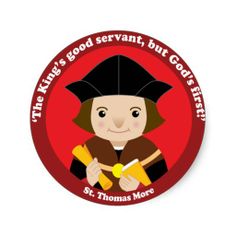 Dear Parents/Carers, We hope you are all keeping well. Here are just a few more ideas for activities and experiences in and around the home environment that you may like to try.We are thinking of you all, and if you need any further information, please get in touch with us. Our email addresses are on our school website. Please remember that the priority is to take care of your child’s and your own health and wellbeing. Take care and stay safe.The Nursery & Reception teams xBuild a den and have a picnicLearn a new dance routineDress up and be whoever you want to be!Devise and perform a puppet show (you could make your own puppets using socks, cardboard, junk modelling or use your soft toys, figures)Junk modellingGo on an indoor treasure hunt and list all the things that you find – or try to spell words by finding objects that represent the letters in the wordMake a magic potion and draw/write a list of the ingredients you use (water, grass, leaves, twigs, stones, bubbles, petals etc)Collect and decorate stonesCreate a picture with water and brushes on a hard, outdoor surface e.g. wall, tarmac floorCollect items from around your home and conduct a science investigation to find out which items float/sink and record your findings (write down a list, take a photograph, draw which items float/sink)Follow a recipe and make your own playdough Wash the car, help in the gardenMake up a game e.g. a target game, throw a ball, when it reaches the different milestones, get 1, 2 or 3 points. Record your score using a tally method.Write notes and letters to your friends and familiesDraw/paint create a picture using different materials and resources where you can e.g. pens, crayons, paints, newspapers, junk materialsComplete a jigsaw puzzle or even design and create your own using recycled cardboard and your own pictureWebsites for play based activities and experiences:PlayScotland – lots of ideas for different play opportunities for children of all ages, including their ‘101 ways to play.’www.playscotland.orgABC Does – lots of simple ideas that can be done in and around the home that all support the EYFS framework.https://abcdoes.com/home-learning/Shonette Bason – Wood (Dough Disco) – Shonette devised ‘Dough Disco’ a fun and exciting session that develops children’s fine and gross motor skills. Dough Disco ‘live’ sessions are running every day at 9.30am on her ‘Spread the Happiness’ YouTube channel. All you need is a little playdough and your best dance moves!https://www.youtube.com/channel/UCj0shfH3pzhrf3dOrSj_pRwLiteracy:Please continue to enjoy sharing stories with your child, discussing the story, make predictions, talk about the setting, characters etc. Try and spot any sounds and high frequency words that you recognise.Nursery - Practise writing your name, making marks and talking about the marks that you make. This can be large scale outdoors, or smaller scale on paper. Play I Spy treasure hunts to try and find objects around the home that begin with different letters. Sing songs and rhymes, go for a sound walk around your home and listen for sounds in the environment.Reception – Practise spelling your high frequency words and try and use as many as you can when you are writing simple sentences. You could write letters and notes to your friends and family, make cards, write a list of things that you are going to do each day, write a potion recipe, set of instructions for a game you’ve invented. Phonics – daily Read Write Inc phonics sessions (the Phonics scheme we use at school) available on Ruth Miskin’s Facebook & YouTube page.YouTube - https://www.youtube.com/channel/UCo7fbLgY2oA_cFCIg9GdxtQFacebook - https://www.facebook.com/miskin.education/Set 1 – 9.30amSet 2 – 10amPhonics play website: https://new.phonicsplay.co.uk/Lots of lovely games to play and Phonics Play is currently free for parents to use at home with their children. Username: march20Password: homeMaths:Please try to keep maths as practical as possible, this could be shape hunts, shape pictures, having a list of objects to find outdoors and recording how many you find, pairing socks, weighing out baking ingredients, following recipes, sharing out treats equally, counting songs, counting how many things you can see, asking your child to collect a given number of objects,  have two groups of objects and count the total amount, ask your child to take away 1 item from a given number e.g. have a bowl of 6 grapes, ask your child to eat 2, how many are left. CBeebies – Numberblocks - https://www.bbc.co.uk/cbeebies/shows/numberblocksNRich Maths – lots of ideas for practical maths activities - https://nrich.maths.org/13372Oxford Owl – online maths games - https://home.oxfordowl.co.uk/kids-activities/fun-maths-games-and-activities/